Year: 1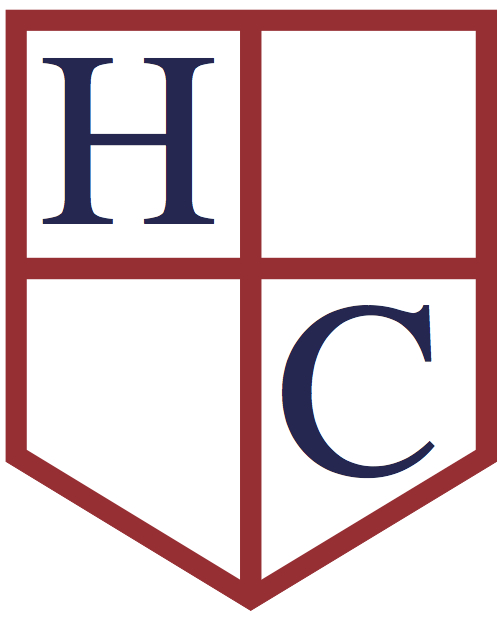 Week beginning: 13/07/20 Work to be undertaken at home over the course of this week.  Each day will consist of one English activity, one Maths activity and other tasks that should be completed during the week. Dear Year 1,I can’t believe it’s your last week as Year 1! You should all be so proud of the progress you have made. I am so proud of each and every one of you, for taking on new challenges and for never giving up. You have been a real delight to teach.  I have planned some nice end of year activities for you this week which I hope you enjoy. I would love to hear from you. Please feel free to send any pictures or updates. You can email me at kknight28.209@lgflmail.org. MondayMathsPlease see ‘Addition and Subtraction Board Game’ and use it as a template for your own game if you cannot print it out. MondayEnglishToday I would like you to plan invites for your own end of Year 1 party. Think about each family member you would like to invite and design an invite for them. Remember an invite must have details of where the party is and at what time. Perhaps draw pictures of the yummy food you might eat or the games you might play. MondayPhysical ActivityFind your favourite Kidz Bop song and teach the dance to a family member. TuesdayMathsPlease see ‘Half Past Bingo’ and use it as a template for your own game if you cannot print it out.TuesdayEnglishToday I’d like you to write a card to a friend in Year 1. You might want to wish them a happy six weeks holiday or say well done to them for reaching the end of Year 1. Maybe even recalling your favourite memory with them. Make sure you draw lots of pictures! You could send your card in the post.TuesdayPhysical Activity Hide different items around your home for a treasure hunt and see who finds everything in the fastest time.Wednesday MathsPlease see ‘Dominoes’ and use it as a template for your own game if you cannot print it out.Wednesday EnglishWhat are you going to do during the six weeks holiday? Please write a short paragraph outlining what you are going to do. Feel free to email it to me!Wednesday Physical Activity Play Simon Says and remember to say the instructions quickly!ThursdayMathsPlease see ‘Dice Addition’ and use it as a template for your own game if you cannot print it out.ThursdayEnglishWhat is your favourite memory from Year 1? You could draw it and caption it. Don’t forget to use capital letters and full stops!ThursdayPhysical Activity Find your favourite GoNoodle song and dance along.FridayMathsPlease see ‘One More One Less Card Game’ and use it as a template for your own game if you cannot print it out.FridayEnglishWhat are you looking forward to about Year 2? Write a short list of what you’re looking forward to. Feel free to send it to me. FridayPhysical ActivityCan you make up your own mini workout routine. See if you can make it last for 5 minutes. Foundation subjectsScience: Please see ‘Science Revision’ and choose one activity to have a go at. RE: You have learned about miracles this term. Why not act out one of the stories to a family member? Can you remember what happens? Make sure you take time in your prayers to thank Jesus for the many miracles he performed. History: I have attached a variety of space-themed crafts. Feel free to make as many of them as you like. Don’t forget to send me a picture!